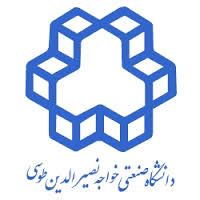                                                                                                                                        شماره:				                                                                         تاریخ:قرارداد همکاری دستیار پژوهشی(RA) در دانشکده ...........................نیمسال: .............................. سال تحصیلی: ...................................... از تاریخ: .................................... لغایت: ....................................... به مدت: .......................مشخصات دستیار پژوهشینام و نام خانوادگی:                                                          نام پدر:                                   جنس: زن   مرد  کد ملی:                                                                       شماره دانشجویی فعلی:مقطع تحصیلی:                                                              رشته تحصیلی: شماره تلفن ثابت و همراه:                                                  شماره حساب:آدرس:مشخصات :الف . طرح پژوهشی مصوب عضو هیات علمی ب. آزمایشگاه آموزشی/پژوهشی که دانشجو در راه اندازی آن مشارکت داشته است پ. تدوین کتاب های علمی و تخصصی که دانشجو زیر نظر استاد به انجام رسانده و همکاری داشته است ت. برگزاری کنفرانس های علمی، کارگاه های آموزشی، آماده سازی نشریات علمی دانشگاه و مانند آن، زیر نظر استاد مشخصات عضو هیات علمینام:                                                                                                     مرتبه علمی:پرداخت مبلغ ریالی پژوهش یاریمبلغ ریالی دستیار پژوهشی مطابق این قرارداد در ازای30 ساعت کار در هفته می باشد که در صورت ارائه گزارش و تایید استاد و سایر مراجع ذکر شده در این قرارداد، توسط بنیاد ملی نخبگان از محل اعتبارات تفاهم نامه شماره 54008/25 مورخ 8/6/94 که میان بنیاد ملی نخبگان و دانشگاه منعقد گردیده است، پرداخت خواهد شد.تعهدات دستیار پژوهشیدستیار پژوهشی به استناد این قرارداد موظف است طبق برنامه ای که از طرف استاد یا استادان طرح برای او تعیین می شود به فعالیت پژوهشی بپردازد.دستیار پژوهشی موظف به حفظ و نگهداری وسایل و ابزاری است که در اختیار او قرار می گیرد.دستیار پژوهشی موظف است ضمن حضور حداقل 30 ساعت در هفته در دانشکده، کلیه وظایف و تکالیف تعیین شده را به انجام رساند.دستیار پژوهشی نمی تواند تعهدات مندرج در این قرارداد را کلا" یا به طور جزیی به غیر واگذار نماید.همکاری پژوهشی در دانشگاه، در این قرارداد جنبه موقت داشته و در هیچ مورد نمی تواند مبنای استخدام یا تبدیل وضعیت دستیار به عضو هیات علمی موسسه قرار گیرد و طبیعتا" موید داشتن هیچ گونه سمت رسمی دانشگاهی نیز نمی باشد.در صورتی که دستیار پژوهشی طبق این قرارداد بدون عذر موجه از انجام فعالیت و تعهداتی که به عهده اوست اجتناب ورزد، دانشگاه می تواند به صورت یک جانبه قرارداد وی را لغو کند و دستیار پژوهشی حق هیچ گونه اعتراضی را ندارد.ضمنا" موضوع به بنیاد ملی نخبگان گزارش خواهد شد.در صورتی که دستیار پژوهشی به صورت یک طرفه قرارداد را لغو و از انجام امور محوله خودداری نماید، موضوع به بنیاد ملی نخبگان گزارش خواهد شد.دستیار پژوهشی موظف است در پایان هر ماه گزارش پیشرفت فعالیت پژوهشی خود را به استاد طرح ارائه نماید.کسب رضایت از انجام کار توسط استاد و معاون آموزشی و تحصیلات تکمیلی دانشکده، که برای تایید پرداخت و اعلام به بنیاد ملی نخبگان، به معاون آموزشی دانشگاه ارسال می گردد.دستیار پژوهشی نمی تواند در یک نیمسال و هم زمان قرارداد دستیار آموزشی نیز منعقد نماید. دستیار پژوهشی ضمن عقد خارج لازم اجرای این قرارداد را تعهد می نماید و حق هرگونه اعتراض بعدی را با امضای این قرارداد از خود سلب می نماید.نام و امضا استاد طرح                                     نام و امضا معاون آموزشی دانشکده                           نام و امضا دستیار پژوهشیقرارداد مورد تایید است. نام و امضاء معاون آموزشی و تحصیلات تکمیلی دانشگاه این قرارداد در چهار نسخه به شرح زیر تایپ و تنظیم می گردد:دانشجو، معاون آموزشی دانشکده، معاونت آموزشی و تحصیلات تکمیلی دانشگاه، بنیاد ملی نخبگانردیفعنوان طرح،،آزمایشگاه آموزشی/پژوهشی،، کتاب علمی تخصصی،،کنفرانس علمی/ کارگاه آموزشی/ نشریات علمی تاریخ تصویب، راه اندازی، تدوین و چاپ، برگزاری کنفرانس- کارگاه و ...سایر همکارانمدت پیشنهادی طرح، مدت راه اندازی آزمایشگاه، تاریخ چاپ کتاب، زمان برگزاری کنفرانس یا کارگاه